О снятии с учета малоимущихграждан, нуждающихся в жилых помещениях.         Руководствуясь  пунктом 1  части 1 статьи 56 Жилищного кодекса РФ, Протоколом заседания жилищной комиссии о снятии с  учёта малоимущих граждан, нуждающихся в жилых помещениях, предоставляемых по договорам социального найма администрации Жигаловского муниципального образования от 10.10.2023г., решением Жилищной комиссии Жигаловского муниципального образования № 08/2023 от 10.10.2023г., Администрация Жигаловского муниципального образования постановляет:Снять с учета следующих граждан, нуждающихся в жилых помещениях, предоставляемых по договорам социального найма. 1.1 на основании личного заявления:- Шаврина   Дмитрия  Владимировича, 22.09.1980г.р., проживающего по адресу: Иркутская область, р. п. Жигалово, ул. 40-лет Победы, 6-2.2.Андреевой Т.А., ведущему специалисту, довести до сведения граждан, указанных в пункте 1.1 настоящего постановления.Глава Жигаловского муниципального образования                                       Д.А.Лунёв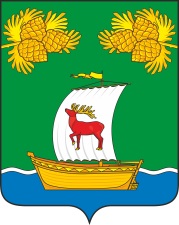 РОССИЙСКАЯ ФЕДЕРАЦИЯИРКУТСКАЯ ОБЛАСТЬАДМИНИСТРАЦИЯЖИГАЛОВСКОГО МУНИЦИПАЛЬНОГО ОБРАЗОВАНИЯПОСТАНОВЛЕНИЕ10.10.2023 г. №  60                             р.п. Жигалово